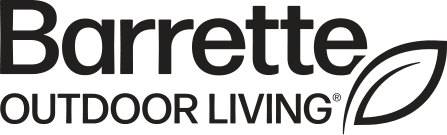 VersaRail® Aluminum Railing Guide SpecificationThis section is based on the products of Barrette Outdoor Living, Egg Harbor City, NJ 08215; (877) 265-2220; www.barretteoutdoorliving.com.Rust-resistant VERSARAIL® ALUMINUM RAILING, with its premium powder coating, features a sleek design that pairs beautifully with any application — residential or commercial. Available with three top rail profiles, including a unique preassembled 2-to-3 Rail Adapter that easily attaches to create a distinctive three rail design. VersaRail also offers an adapter that easily allows a deck board to be added to create a flat, "cocktail rail."As the leading North American supplier of exterior home products, Barrette Outdoor Living produces vinyl, aluminum, steel and composite fencing and railing; composite decking; and other outdoor products sold through specialty retailers, home centers and lumberyards.SECTION 057300 - DECORATIVE METAL RAILINGSGENERALSECTION INCLUDESAluminum railing system.REFERENCESSpecifier: If retaining this optional Article, edit list below to correspond to those references retained in edited specification section.References, General: Versions of the following standards current as of the date of issue of the project or required by applicable code apply to the Work of this Section.American Architectural Manufacturer's Association (AAMA):AAMA 2604 - Voluntary Specification, Performance Requirements and Test Procedures for Pigmented Organic Coatings on Aluminum Extrusions and Panels.ASTM International (ASTM):ASTM A307 - Carbon Steel Bolts, Studs, and Threaded Rod 60 000 PSI Tensile Strength.ASTM B117 - Operating Salt Spray (Fog) Apparatus.ASTM B221 - Aluminum-Alloy Extruded Bar, Rod, Wire, Shape and Tube.SUBMITTALSProduct Data: Manufacturer’s technical literature for each product specified.Include preparation instructions and recommendations.Include storage and handling requirements and recommendations.Include manufacturer’s installation instructions.Specifier: This product is available with load calculation documentation that is individually stamped by a Professional Engineer per state. Contact Barrette Outdoor Living Customer Service at (877) 265-2220 for documents that pertain to your region. Delete paragraph below if requirement for Delegated Design Submittal is retained.Include load calculation documentation stamped by a Professional Engineer licensed in the jurisdiction in which Project is located.Shop Drawings:Include plans, elevations, sections, and details.Include points of attachment and their corresponding static and dynamic loads imposed on deck and post foundations.Specifier: Retain "Delegated Design Submittal" Paragraph and related paragraphs under Quality Assurance and Performance Requirements articles when required due to railing size or other exceptional Project requirements.Delegated Design Submittal: For railings, including analysis data signed and sealed by the qualified professional engineer responsible for their preparation.Specifier: Retain both "Samples for Initial Selection" and "Samples for Verification" paragraphs below for two-stage Samples.Samples for Initial Selection: For each finish product and finish specified, sets of color chips representing manufacturer’s full range of available colors.Samples for Verification: For each material and for each color, in manufacturer's standard size.QUALITY ASSURANCEQualification Data:Manufacturer Qualifications: Company specializing in manufacturing products specified in this Section with minimum five years documented experience.Installer Qualifications: Railing manufacturer, or experienced Installer with a record of successful installations of similar type and size to that specified.Specifier: Retain below for delegated design requirement.Professional Engineer Qualifications: Documented experience with providing delegated-design engineering services of the kind required by this Section, including documentation that engineer is licensed in the jurisdiction in which Project is located.DELIVERY, STORAGE, AND HANDLINGTransport, handle, store and protect railing components so they are in undamaged condition when installed.Store railing components in manufacturer’s unopened packaging.Store railing components off the ground in a dry, protected, covered and secure area.WARRANTYSpecial Warranty: On manufacturer’s standard form in which manufacturer agrees to replace components which fail in materials or workmanship within specified warranty period.Specifier: Warranty period below is for multifamily and commercial construction. Barrette Outdoor Living also offers a limited lifetime warranty for single-family residential installations.Warranty Period: 20 years from original date of purchase.PRODUCTSPERFORMANCE REQUIREMENTSStructural Requirements: Engineer railings to withstand live and dead loads according to authorities having jurisdiction and information indicated within limits and under conditions indicated, without material failure or permanent deformation of structural members.Specifier: Retain paragraph below if retaining requirement for delegated design. Custom engineering is available via authorized VersaRail® Aluminum Railing dealers.Delegated Design: Design railing to withstand design and operational loads.MANUFACTURERBasis of Design: VersaRail® Aluminum Railing manufactured by Barrette Outdoor Living; Egg Harbor City, New Jersey 08215; (877) 265-2220; www.barretteoutdoorliving.com.Specifier: Retain one of the following two paragraphs.Substitutions: Not permitted.Substitutions: Submit request for substitution according to [Instructions to Bidders and] Division 01 General Requirements.RAILING SYSTEMUse manufacturer’s standard components.System Description:Height: [36 inches] [42 inches].Length: [72 inches] [96 inches] [As indicated on the Drawings].Color: [White] [Matte black] [Matte Bronze].Specifier: Use Juliette mount option below to mount directly to the exterior wall of a building in front of full-length inswing windows to create a balconet, or small false balcony.Post Mounting: [Flat to deck] [Fascia mount] [Juliette mount]. Provide all required post-mounting brackets and hardware.Top Rail: Manufacturer's proprietary top rail.Graspable Shape:Basis of Design Product: Barrette Outdoor Living, Cambridge.Flat Top:Basis of Design Product: Barrette Outdoor Living, Classic.Specifier: Subparagraph below describes unique and distinctive three rail design.2-to-3 Railing:Basis of Design Product: Barrette Outdoor Living, 2-to-3 Rail Adapter.Specifier: Subparagraph below describes an adapter that allows a deck board to be added to create a flat, "cocktail rail."Rail Topper, to Support Deck Board:Basis of Design Product: Barrette Outdoor Living, Aluminum Rail Topper.Bottom Rail: 1.7 inches by 1.13 inches, 0.08-inch thickness.Specifier: Retain option below for flat-to-deck mounting.Posts: Manufacturer's standard size[ with pre-mounted aluminum base plates welded to posts, and with bottom sandwich plates included].Standard End Posts: 2.5 by 2.5 inches, 0.08-inch thickness.Post/Sleeve: 4.3 by 4.3 inches, 0.08-inch thickness.Mid Posts: 2 by 2 inches, 0.08-inch thickness.Infill:Vertical Balusters: 3/4 inches square, 0.045-inch nominal thickness.Accessories: Include brackets, trim rings, flat caps, and all accessories necessary for a complete and finished installation.MATERIALSAluminum, General: Provide alloys and tempers with not less than the strength and durability properties of alloy and temper designated.Extrusions: ASTM B221, Alloy 6005-T5.Fasteners:Stainless steel fasteners, all to be concealed upon installation.Attachment to Wood Decking: 3/8-inch diameter A307 bolts for through bolt attachment.Attachment to Concrete: Comply with manufacturer’s instructions.FINISHESPowder Coatings, Coating Finish Process: One-coat dry system with 70 percent fluoropolymer resin, meeting performance requirements of AAMA 2604 and the following:Specifier: VersaRail® Aluminum Railing finishes test to 10,000 hours, likely the only manufacturer to do so. Modify requirement below if higher performance is required and a closed specification is acceptable.Dry Film Salt Spray, ASTM B117: Minimum 3,000 hours.EXECUTIONINSPECTIONExamine railing system substrate with Installer present. Inspect for erection tolerances and other conditions that would adversely affect installation of railing system.Inspect substrate that will support railing system to determine if support components are installed as indicated on approved shop drawings and are within tolerances acceptable to railing system manufacturer.Proceed with railing installation once out-of-tolerance work and other deficient conditions are corrected.RAILING INSTALLATIONGeneral: Install railing system in accordance with approved shop drawings and manufacturer's written instructions.Support Installation: Install blocking and other supports at locations, spacings, and with fasteners recommended by manufacturer.During installation, carefully handle and store aluminum components to avoid contact with abrasive surfaces. Install components in sequence as recommended by manufacturer.CLEANING AND PROTECTIONClean finished surfaces as recommended by railing system manufacturer.Replace damaged or discolored components that cannot be restored by field repair.END OF SECTION